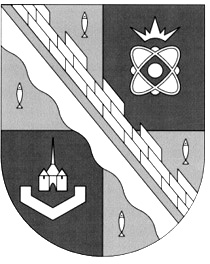 СОВЕТ ДЕПУТАТОВ МУНИЦИПАЛЬНОГО ОБРАЗОВАНИЯСОСНОВОБОРСКИЙ ГОРОДСКОЙ ОКРУГ ЛЕНИНГРАДСКОЙ ОБЛАСТИ(ТРЕТИЙ СОЗЫВ)Р Е Ш Е Н И Еот 07.08.2019 года № 129В связи с внесением изменений в Устав муниципального образования Сосновоборский городской округ Ленинградской области совет депутатов Сосновоборского городского округаР Е Ш И Л:1. Внести изменение в Приложение N2 к решению совета депутатов от 25.01.2017 №3 «Об утверждении Положения о помощниках депутата совета депутатов (в новой редакции)», заменив слова «Глава Сосновоборского городского округа» словами «Председатель совета депутатов Сосновоборского городского округа».2. Настоящее решение вступает в силу со дня официального обнародования на сайте городской газеты «Маяк» и подлежит применению со дня начала работы вновь избранного состава совета депутатов Сосновоборского городского округа четвертого созыва.3. Решение официально обнародовать на сайте городской газеты «Маяк».Заместитель председателясовета депутатов                                                                      Н.П. Сорокин«О внесении изменения в Приложение N2 к решению совета депутатов от 25.01.2017 №3 «Об утверждении Положения о помощниках депутата совета депутатов (в новой редакции)»